                   บันทึกข้อความ	บันทึกข้อความ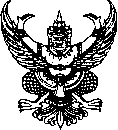 ส่วนราชการ  คณะ/สำนัก/สถาบัน                              โทร.  ๐ ๐๐๐๐ ๐๐๐๐ที่  อว ๐๖๐๑.                                       วันที่              เรื่อง  ขอส่งรายงานการวิจัยเพื่อประเมินผลงานการวิจัยเรียน   ผู้อำนวยการสถาบันวิจัยและพัฒนา ตามที่ข้าพเจ้าได้รับอนุมัติทุนอุดหนุนโครงการวิจัยเรื่อง “													                                 ” ปีงบประมาณ		  จำนวนเงิน 		   บาท (				         ) บัดนี้ได้ดำเนินการวิจัยเสร็จสมบูรณ์แล้ว จึงใคร่ขอส่งรายงานการวิจัย จำนวน ๓ เล่ม พร้อมแบบเสนอโครงการวิจัย (วจ.๑,วจ.๑.๑) จำนวน ๓  ชุด  และได้แนบแบบ วจ. ๖, สำเนาบันทึกอนุมัติแบบเสนอโครงการวิจัย, สำเนาสัญญารับทุนอุดหนุนและสำเนาหนังสือรับรองการหักเงินเดือน จำนวน  ๑  ชุด มาพร้อมหนังสือฉบับนี้ เพื่อแต่งตั้งผู้ทรงคุณวุฒิประเมินผลงานการวิจัยต่อไปจึงเรียนมาเพื่อโปรดพิจารณาดำเนินการต่อไป					               ลงชื่อ ……………………….………………..							 (...............................................)    ตำแหน่ง……………………………….……….